              ПРИКАЗ                                                                           БОЕРЫКПриказываю:Утвердить прилагаемые изменения, которые вносятся в Указания об установлении, детализации и определении порядка применения бюджетной классификации Российской Федерации в части, относящейся к бюджету Республики Татарстан и бюджету Территориального фонда обязательного медицинского страхования Республики Татарстан, утвержденные приказом Министерства финансов Республики Татарстан от 30.12.2015 № 02-144.Министр 								                        Р.Р.ГайзатуллинЗаместитель министра А.Г.ШишкинНачальник бюджетного отдела Г.Ю.ГерасимоваНачальник юридического отдела И.В.ЕрашоваУтверждены приказомМинистерства финансовРеспублики Татарстанот «30» марта 2016 № 02-32Изменения, которые вносятся в Указанияоб установлении, детализации и определении порядка применения бюджетной классификации Российской Федерации в части, относящейся к бюджету Республики Татарстан и бюджету Территориального фонда обязательного медицинского страхования Республики Татарстан, утвержденные приказом Министерства финансов Республики Татарстан от 30.12.2015 № 02-1441. В пункте 2. «Перечень и правила отнесения расходов бюджета Республики Татарстан и бюджета Территориального фонда обязательного медицинского страхования Республики Татарстан на соответствующие целевые статьи»:а) в подпункте 2.1. «Государственная программа «Развитие здравоохранения Республики Татарстан до 2020 года» после целевой статьи «01 1 04 00000 Основное мероприятие «Развитие первичной медико-санитарной помощи, в том числе сельским жителям. Развитие системы раннего выявления заболеваний и патологических состояний и факторов риска их развития, включая проведение медицинских осмотров и диспансеризации населения, в том числе у детей» дополнить следующей целевой статьей: «01 1 05 00000 Основное мероприятие «Совершенствование механизмов обеспечения населения лекарственными препаратами, медицинскими изделиями, специализированными продуктами лечебного питания для детей-инвалидов в амбулаторных условиях»По данной целевой статье отражаются расходы бюджета Республики Татарстан на реализацию подпрограммы по следующему направлению расходов:- 54600 Оказание отдельным категориям граждан социальной услуги по обеспечению лекарственными препаратами для медицинского применения по рецептам на лекарственные препараты, медицинскими изделиями по рецептам на медицинские изделия, а также специализированными продуктами лечебного питания для детей-инвалидов за счет средств федерального бюджетаПо данному направлению расходов отражаются расходы бюджета Республики Татарстан, осуществляемые за счет субвенций из федерального бюджета, на оказание отдельным категориям граждан социальной услуги по обеспечению лекарственными препаратами для медицинского применения по рецептам на лекарственные препараты, медицинскими изделиями по рецептам на медицинские изделия, а также специализированными продуктами лечебного питания для детей-инвалидов.Поступление субвенций на указанные цели отражается по соответствующим кодам вида доходов 000 2 02 03128 00 0000 151 «Субвенции бюджетам на оказание отдельным категориям граждан социальной услуги по обеспечению лекарственными препаратами для медицинского применения по рецептам на лекарственные препараты, медицинскими изделиями по рецептам на медицинские изделия, а также специализированными продуктами лечебного питания для детей-инвалидов» классификации доходов бюджетов.»;б) в подпункте 2.2. «Государственная программа «Развитие образования и науки Республики Татарстан на 2014 – 2020 годы»:целевую статью «02 2 09 00000 Основное мероприятие «Модернизация системы общего образования, проведение мероприятий в области образования» после направления расходов «- 21110 Мероприятия, направленные на развитие образования в Республике Татарстан» дополнить следующим направлением расходов: «- 25160 Компенсация дополнительных расходов на обеспечение деятельности автономных и бюджетных учрежденийПо данному направлению расходов отражаются расходы бюджета Республики Татарстан для предоставления компенсации дополнительных расходов на обеспечение деятельности автономных и бюджетных учреждений.Поступление в бюджеты муниципальных образований иных межбюджетных трансфертов на указанные цели отражается по соответствующим кодам вида доходов 000 2 02 04012 00 0000 151 «Межбюджетные трансферты, передаваемые бюджетам для компенсации дополнительных расходов, возникших в результате решений, принятых органами власти другого уровня» классификации доходов бюджетов.»;целевую статью «02 3 03 00000 Основное мероприятие «Модернизация системы дополнительного образования, проведение мероприятий в области образования» после направления расходов «- 21110 Мероприятия, направленные на развитие образования в Республике Татарстан» дополнить следующим направлением расходов: «- 25160 Компенсация дополнительных расходов на обеспечение деятельности автономных и бюджетных учрежденийПо данному направлению расходов отражаются расходы бюджета Республики Татарстан для предоставления компенсации дополнительных расходов на обеспечение деятельности автономных и бюджетных учреждений.Поступление в бюджеты муниципальных образований иных межбюджетных трансфертов на указанные цели отражается по соответствующим кодам вида доходов 000 2 02 04012 00 0000 151 «Межбюджетные трансферты, передаваемые бюджетам для компенсации дополнительных расходов, возникших в результате решений, принятых органами власти другого уровня» классификации доходов бюджетов.»;в) в подпункте 2.3. «Государственная программа «Социальная поддержка граждан Республики Татарстан» на 2014 – 2020 годы» целевую статью «03 1 01 00000 Основное мероприятие «Предоставление мер социальной поддержки отдельным категориям граждан, установленных федеральным и республиканским законодательством»:после направления расходов «- 52200 Осуществление ежегодной денежной выплаты лицам, награжденным нагрудным знаком «Почетный донор России», за счет средств федерального бюджета» дополнить следующим направлением расходов:«- 52240 Финансовое обеспечение мероприятий по временному социально-бытовому обустройству лиц, вынужденно покинувших территорию Украины и находящихся в пунктах временного размещения за счет средств федерального бюджетаПо данному направлению расходов отражаются расходы бюджета Республики Татарстан, осуществляемые за счет иных межбюджетных трансфертов из федерального бюджета, на финансовое обеспечение мероприятий по временному социально-бытовому обустройству лиц, вынужденно покинувших территорию Украины и находящихся в пунктах временного размещения.Поступление иных межбюджетных трансфертов на указанные цели отражается по соответствующим кодам вида доходов 000 2 02 04081 00 0000 151 «Межбюджетные трансферты, передаваемые бюджетам на финансовое обеспечение мероприятий по временному социально-бытовому обустройству лиц, вынужденно покинувших территорию Украины и находящихся в пунктах временного размещения» классификации доходов бюджетов.Также по данному направлению расходов отражаются расходы бюджетов муниципальных образований Республики Татарстан на указанные цели, осуществляемые за счет иных межбюджетных трансфертов, предоставляемых из федерального бюджета бюджету Республики Татарстан.»;после направления расходов «- 59400 Перевозка несовершеннолетних, самовольно ушедших из семей, организаций для детей-сирот и детей, оставшихся без попечения родителей, образовательных организаций и иных организаций, за счет средств федерального бюджета» дополнить следующим направлением расходов: «- 62240 Финансовое обеспечение мероприятий по временному социально-бытовому обустройству лиц, вынужденно покинувших территорию Украины и находящихся в пунктах временного размещенияПо данному направлению расходов отражаются расходы бюджета Республики Татарстан на финансовое обеспечение мероприятий по временному социально-бытовому обустройству лиц, вынужденно покинувших территорию Украины и находящихся в пунктах временного размещения.Поступление в бюджеты муниципальных образований иных межбюджетных трансфертов на указанные цели отражается по соответствующим кодам вида доходов 000 2 02 04081 00 0000 151 «Межбюджетные трансферты, передаваемые бюджетам на финансовое обеспечение мероприятий по временному социально-бытовому обустройству лиц, вынужденно покинувших территорию Украины и находящихся в пунктах временного размещения» классификации доходов бюджетов.»;г) в подпункте 2.8. «Государственная программа «Развитие культуры Республики Татарстан на 2014 – 2020 годы» текст целевой статьи «08 В 01 00000 Основное мероприятие «Развитие межрегионального и межнационального культурного сотрудничества» изложить в следующей редакции:«По данной целевой статье отражаются расходы бюджета Республики Татарстан на реализацию основного мероприятия по следующим направлениям расходов:- 44050 Гранты- 44090 Обеспечение деятельности подведомственных учреждений культурыПо данному направлению расходов отражаются расходы бюджета Республики Татарстан на обеспечение деятельности подведомственных учреждений культуры.- 44100 Мероприятия в сфере культуры и кинематографииПо данному направлению расходов отражаются расходы бюджета Республики Татарстан на осуществление мероприятий в сфере культуры и кинематографии.»;д) в подпункте 2.10. «Государственная программа «Развитие молодежной политики, физической культуры и спорта в Республике Татарстан на 2014 – 2020 годы» целевую статью «10 1 01 00000 Основное мероприятие «Реализация государственной политики в области физической культуры и спорта в Республике Татарстан» после направления расходов «- 51270 Реализация мероприятий по поэтапному внедрению Всероссийского физкультурно-спортивного комплекса «Готов к труду и обороне» (ГТО) за счет средств федерального бюджета» дополнить следующим направлением расходов:«- R0270 Субсидии на обеспечение спортивным оборудованием, инвентарем и экипировкойПо данному направлению расходов отражаются расходы бюджета Республики Татарстан на обеспечение спортивным оборудованием, инвентарем и экипировкой.»;е) в подпункте 2.11. «Государственная программа «Экономическое развитие и инновационная экономика Республики Татарстан на 2014 – 2020 годы» целевую статью «11 2 01 00000 Основное мероприятие «Увеличение объема сектора малого и среднего предпринимательства Республики Татарстан» после направления расходов «- 50640 Мероприятия по государственной поддержке малого и среднего предпринимательства, включая крестьянские (фермерские) хозяйства, за счет средств федерального бюджета» дополнить следующим направлением расходов:«- 60640 Мероприятия по государственной поддержке малого и среднего предпринимательства, включая крестьянские (фермерские) хозяйстваПо данному направлению расходов отражаются расходы бюджета Республики Татарстан на реализацию мероприятий по государственной поддержке малого и среднего предпринимательства, включая крестьянские (фермерские) хозяйства.»;ж) в подпункте 2.13. «Государственная программа «Развитие транспортной системы Республики Татарстан на 2014 – 2022 годы» целевую статью «13 6 01 00000 Основное мероприятие «Развитие сети автомобильных дорог общего пользования» после направления расходов «- 03550 Совершенствование, развитие и сохранение сети автомобильных дорог Республики Татарстан» дополнить следующими направлениями расходов:«- 03560 Создание дорожной инфраструктуры общего пользования в промышленной зоне г.Набережные Челны за счет средств бюджета Республики ТатарстанПо данному направлению расходов отражаются расходы бюджета Республики Татарстан на создание дорожной инфраструктуры общего пользования в промышленной зоне г.Набережные Челны.- 03570 Создание дорожной инфраструктуры общего пользования в промышленной зоне г.Набережные Челны за счет средств некоммерческой организации «Фонд развития моногородов»По данному направлению расходов отражаются расходы бюджета Республики Татарстан, осуществляемые за счет средств некоммерческой организации «Фонд развития могоногородов», на создание  инфраструктуры общего пользования в промышленной зоне г.Набережные Челны.Поступление в бюджет Республики Татарстан средств на указанные цели отражается по коду 000 2 04 02040 02 0000 180 «Поступления от некоммерческой организации «Фонд развития моногородов» в бюджеты субъектов Российской Федерации на строительство и (или) реконструкцию объектов инфраструктуры, находящихся в государственной (муниципальной) собственности, в целях реализации инвестиционных проектов, направленных на модернизацию экономики моногородов с наиболее сложным социально-экономическим положением.»;з) в подпункте 2.14. «Государственная программа «Развитие сельского хозяйства и регулирование рынков сельскохозяйственной продукции, сырья и продовольствия в Республике Татарстан на 2013 – 2020 годы»:целевую статью «14 1 03 00000 Основное мероприятие «Государственная поддержка кредитования подотрасли растениеводства, переработки ее продукции, развития инфраструктуры и логистического обеспечения рынков продукции растениеводства»:после направления расходов «- 50390 Субсидии на возмещение части процентной ставки по инвестиционным кредитам (займам) на развитие растениеводства, переработки и развития инфраструктуры и логистического обеспечения рынков продукции растениеводства за счет средств федерального бюджета» дополнить следующим направлением расходов:«- 54500 Субсидии на возмещение части процентной ставки по краткосрочным кредитам (займам) на переработку продукции растениеводства и животноводства в области развития оптово-распределительных центров за счет средств федерального бюджетаПо данному направлению расходов отражаются расходы бюджета Республики Татарстан, осуществляемые за счет субсидий из федерального бюджета, на возмещение части процентной ставки по краткосрочным кредитам (займам) на переработку продукции растениеводства и животноводства в области развития оптово-распределительных центров.Поступление субсидий на указанные цели отражается по соответствующему коду вида доходов 000 2 02 02253 00 0000 151 «Субсидии бюджетам на возмещение части процентной ставки по краткосрочным кредитам (займам) на переработку продукции растениеводства и животноводства в области развития оптово-распределительных центров» классификации доходов бюджетов.»;после направления расходов «- R0390 Софинансируемые расходы на возмещение части процентной ставки по инвестиционным кредитам (займам) на развитие растениеводства, переработки и развития инфраструктуры и логистического обеспечения рынков продукции растениеводства» дополнить следующим направлением расходов:«- R4500 Софинансируемые расходы на возмещение части процентной ставки по краткосрочным кредитам (займам) на переработку продукции растениеводства и животноводства в области развития оптово-распределительных центровПо данному направлению расходов отражаются расходы бюджета Республики Татарстан в целях софинансирования субсидий из федерального бюджета на возмещение части процентной ставки по краткосрочным кредитам (займам) на переработку продукции растениеводства и животноводства в области развития оптово-распределительных центров за счет средств бюджета Республики Татарстан.»;в целевой статье «14 2 04 00000 Основное мероприятие «Государственная поддержка кредитования подотрасли животноводства, переработки ее продукции, развития инфраструктуры и логистического обеспечения рынков продукции животноводства»:наименование направления расходов «- 54444 Субсидии на возмещение части процентной ставки по инвестиционным кредитам (займам) на строительство и реконструкцию объектов для молочного скотоводства за счет средств федерального бюджета» изложить в следующей редакции:«-54440 Субсидии на возмещение части процентной ставки по инвестиционным кредитам (займам) на строительство и реконструкцию объектов для молочного скотоводства за счет средств федерального бюджета» и после него дополнить следующим направлением расходов:«- 54500 Субсидии на возмещение части процентной ставки по краткосрочным кредитам (займам) на переработку продукции растениеводства и животноводства в области развития оптово-распределительных центров за счет средств федерального бюджетаПо данному направлению расходов отражаются расходы бюджета Республики Татарстан, осуществляемые за счет субсидий из федерального бюджета, на возмещение части процентной ставки по краткосрочным кредитам (займам) на переработку продукции растениеводства и животноводства в области развития оптово-распределительных центров.Поступление субсидий на указанные цели отражается по соответствующему коду вида доходов 000 2 02 02253 00 0000 151 «Субсидии бюджетам на возмещение части процентной ставки по краткосрочным кредитам (займам) на переработку продукции растениеводства и животноводства в области развития оптово-распределительных центров» классификации доходов бюджетов.»;после направления расходов «- R4440 Софинансируемые расходы на возмещение части процентной ставки по инвестиционным кредитам (займам) на строительство и реконструкцию объектов молочного скотоводства» дополнить следующим направлением расходов:«- R4500 Софинансируемые расходы на возмещение части процентной ставки по краткосрочным кредитам (займам) на переработку продукции растениеводства и животноводства в области развития оптово-распределительных центровПо данному направлению расходов отражаются расходы бюджета Республики Татарстан в целях софинансирования субсидий из федерального бюджета на возмещение части процентной ставки по краткосрочным кредитам (займам) на переработку продукции растениеводства и животноводства в области развития оптово-распределительных центров за счет средств бюджета Республики Татарстан.»;текст целевой статьи «14 4 06 00000 Основное мероприятие «Поддержка граждан, ведущих личное подсобное хозяйство» изложить в следующей редакции:«По данной целевой статье отражаются расходы бюджета Республики Татарстан на реализацию основного мероприятия по следующим направлениям расходов:- 63270 Субсидии гражданам, ведущим личное подсобное хозяйство, на возмещение части затрат на строительство мини-ферм молочного направленияПо данному направлению расходов отражаются расходы бюджета Республики Татарстан на предоставление субсидий гражданам, ведущим личное подсобное хозяйство, на возмещение части затрат на строительство мини-ферм молочного направления  за счет средств бюджета Республики Татарстан.- 63290 Субсидии гражданам, ведущим личное подсобное хозяйство, на возмещение части затрат на приобретение товарного и племенного поголовья нетелей и первотелокПо данному направлению расходов отражаются расходы бюджета Республики Татарстан на предоставление субсидий гражданам, ведущим личное подсобное хозяйство, на возмещение части затрат на приобретение товарного и племенного поголовья нетелей и первотелок  за счет средств бюджета Республики Татарстан.- 63300 Субсидии гражданам, ведущим личное подсобное хозяйство, на возмещение части затрат на приобретение товарного и племенного поголовья козоматокПо данному направлению расходов отражаются расходы бюджета Республики Татарстан на предоставление субсидий гражданам, ведущим личное подсобное хозяйство, на возмещение части затрат на приобретение товарного и племенного поголовья козоматок за счет средств бюджета Республики Татарстан.- 63310 Субсидии гражданам, ведущим личное подсобное хозяйство, на возмещение части затрат на приобретение молодняка птицы (гусей, уток, индеек, цыплят-бройлеров)По данному направлению расходов отражаются расходы бюджета Республики Татарстан на предоставление субсидий гражданам, ведущим личное подсобное хозяйство, на возмещение части затрат на приобретение молодняка птицы (гусей, уток, индеек, цыплят-бройлеров)  за счет средств бюджета Республики Татарстан.- 63320 Субсидии гражданам, ведущим личное подсобное хозяйство, на возмещение части затрат на услуги по искусственному осеменению коровПо данному направлению расходов отражаются расходы бюджета Республики Татарстан на предоставление субсидий гражданам, ведущим личное подсобное хозяйство, на возмещение части затрат на услуги по искусственному осеменению коров  за счет средств бюджета Республики Татарстан.- 63330 Субсидии гражданам, ведущим личное подсобное хозяйство, на возмещение части затрат на приобретение кормов для содержания кобыл старше трех летПо данному направлению расходов отражаются расходы бюджета Республики Татарстан на предоставление субсидий гражданам, ведущим личное подсобное хозяйство, на возмещение части затрат на приобретение кормов для содержания кобыл старше трех лет  за счет средств бюджета Республики Татарстан.- 63340 Субсидии гражданам, ведущим личное подсобное хозяйство, на возмещение части затрат на проведение ветеринарных профилактических мероприятий по обслуживанию коровПо данному направлению расходов отражаются расходы бюджета Республики Татарстан на предоставление субсидий гражданам, ведущим личное подсобное хозяйство, на возмещение части затрат на проведение ветеринарных профилактических мероприятий по обслуживанию коров  за счет средств бюджета Республики Татарстан.»;после целевой статьи «14 6 04 00000 Основное мероприятие «Государственная поддержка сельскохозяйственных товаропроизводителей и организаций, осуществляющих первичную и последующую переработку сельскохозяйственной продукции» дополнить следующей целевой статьей: «14 7 00 00000 Подпрограмма «Устойчивое развитие сельских территорий»По данной целевой статье отражаются расходы бюджета Республики Татарстан на реализацию подпрограммы по следующим основным мероприятиям:14 7 01 00000 Основное мероприятие «Улучшение жилищных условий граждан, проживающих в сельской местности, в том числе молодых семей и молодых специалистов»По данной целевой статье отражаются расходы бюджета Республики Татарстан на реализацию основного мероприятия по следующим направлениям расходов:- 50180 Реализация мероприятий подпрограммы «Устойчивое развитие сельских территорий» за счет средств федерального бюджетаПо данному направлению расходов в рамках основного мероприятия «14 7 01 00000» отражаются расходы бюджета Республики Татарстан, осуществляемые за счет субсидий из федерального бюджета, на реализацию мероприятий подпрограммы «Устойчивое развитие сельских территорий» в части улучшения жилищных условий граждан, проживающих в сельской местности, в том числе молодых семей и молодых специалистов.Поступление субсидий на указанные цели отражается по соответствующим кодам вида доходов 000 2 02 02051 00 0000 151 «Субсидии бюджетам на реализацию федеральных целевых программ» классификации доходов бюджетов.Также по данному направлению расходов отражаются расходы бюджетов муниципальных образований Республики Татарстан на указанные цели, осуществляемые за счет субсидий, предоставляемых из федерального бюджета бюджету Республики Татарстан.- R0180 Софинансируемые расходы на реализацию мероприятий подпрограммы Устойчивое развитие сельских территорий»По данному направлению расходов в рамках основного мероприятия «14 7 01 00000» отражаются расходы бюджета Республики Татарстан в целях софинансирования субсидий из федерального бюджета на реализацию мероприятий подпрограммы «Устойчивое развитие сельских территорий» в части улучшения жилищных условий граждан, проживающих в сельской местности, в том числе молодых семей и молодых специалистов.Поступление в бюджеты муниципальных образований субсидий на указанные цели отражается по соответствующим кодам вида доходов 000 2 02 02051 00 0000 151 «Субсидии бюджетам на реализацию федеральных целевых программ» классификации доходов бюджетов.Также по данному направлению расходов отражаются расходы бюджетов муниципальных образований Республики Татарстан на указанные цели, осуществляемые за счет субсидий из бюджета Республики Татарстан.14 7 02 00000 Основное мероприятие «Развитие социальной и инженерной инфраструктуры в сельской местности и обеспечение автомобильными дорогами»По данной целевой статье отражаются расходы бюджета Республики Татарстан на реализацию основного мероприятия по следующим направлениям расходов:- 50180 Реализация мероприятий подпрограммы «Устойчивое развитие сельских территорий» за счет средств федерального бюджетаПо данному направлению расходов в рамках основного мероприятия «14 7 02 00000» отражаются расходы бюджета Республики Татарстан, осуществляемые за счет субсидий из федерального бюджета, на реализацию мероприятий подпрограммы «Устойчивое развитие сельских территорий» в части развития социальной и инженерной инфраструктуры в сельской местности и обеспечение автомобильными дорогами.Поступление субсидий на указанные цели отражается по соответствующим кодам вида доходов 000 2 02 02077 00 0000 151 «Субсидии бюджетам на софинансирование капитальных вложений в объекты государственной (муниципальной) собственности» классификации доходов бюджетов.Также по данному направлению расходов отражаются расходы бюджетов муниципальных образований Республики Татарстан на указанные цели, осуществляемые за счет субсидий, предоставляемых из федерального бюджета бюджету Республики Татарстан.- R0180 Софинансируемые расходы на реализацию мероприятий подпрограммы Устойчивое развитие сельских территорий»По данному направлению расходов в рамках основного мероприятия «14 7 02 00000» отражаются расходы бюджета Республики Татарстан в целях софинансирования субсидий из федерального бюджета на реализацию мероприятий подпрограммы «Устойчивое развитие сельских территорий» в части развития социальной и инженерной инфраструктуры в сельской местности и обеспечение автомобильными дорогами.Поступление в бюджеты муниципальных образований субсидий на указанные цели отражается по соответствующим кодам вида доходов 000 2 02 02077 00 0000 151 «Субсидии бюджетам на софинансирование капитальных вложений в объекты государственной (муниципальной) собственности» классификации доходов бюджетов.Также по данному направлению расходов отражаются расходы бюджетов муниципальных образований Республики Татарстан на указанные цели, осуществляемые за счет субсидий из бюджета Республики Татарстан.14 7 03 00000 Основное мероприятие «Комплексное обустройство площадок под компактную жилищную застройку»По данной целевой статье отражаются расходы бюджета Республики Татарстан на реализацию основного мероприятия по следующим направлениям расходов:- 50180 Реализация мероприятий подпрограммы «Устойчивое развитие сельских территорий» за счет средств федерального бюджетаПо данному направлению расходов в рамках основного мероприятия «14 7 03 00000» отражаются расходы бюджета Республики Татарстан, осуществляемые за счет субсидий из федерального бюджета, на реализацию мероприятий подпрограммы «Устойчивое развитие сельских территорий» в части комплексного обустройства площадок под компактную жилищную застройку.Поступление субсидий на указанные цели отражается по соответствующим кодам вида доходов 000 2 02 02077 00 0000 151 «Субсидии бюджетам на софинансирование капитальных вложений в объекты государственной (муниципальной) собственности» классификации доходов бюджетов.Также по данному направлению расходов отражаются расходы бюджетов муниципальных образований Республики Татарстан на указанные цели, осуществляемые за счет субсидий, предоставляемых из федерального бюджета бюджету Республики Татарстан.- R0180 Софинансируемые расходы на реализацию мероприятий подпрограммы Устойчивое развитие сельских территорий»По данному направлению расходов в рамках основного мероприятия «14 7 03 00000» отражаются расходы бюджета Республики Татарстан в целях софинансирования субсидий из федерального бюджета на реализацию мероприятий подпрограммы «Устойчивое развитие сельских территорий» в части комплексного обустройства площадок под компактную жилищную застройку.Поступление в бюджеты муниципальных образований субсидий на указанные цели отражается по соответствующим кодам вида доходов 000 2 02 02077 00 0000 151 «Субсидии бюджетам на софинансирование капитальных вложений в объекты государственной (муниципальной) собственности» классификации доходов бюджетов.Также по данному направлению расходов отражаются расходы бюджетов муниципальных образований Республики Татарстан на указанные цели, осуществляемые за счет субсидий из бюджета Республики Татарстан.14 7 04 00000 Основное мероприятие «Грантовая поддержка местных инициатив граждан, проживающих в сельской местности»По данной целевой статье отражаются расходы бюджета Республики Татарстан на реализацию основного мероприятия по следующим направлениям расходов:- 50180 Реализация мероприятий подпрограммы «Устойчивое развитие сельских территорий» за счет средств федерального бюджетаПо данному направлению расходов в рамках основного мероприятия «14 7 04 00000» отражаются расходы бюджета Республики Татарстан, осуществляемые за счет субсидий из федерального бюджета, на реализацию мероприятий подпрограммы «Устойчивое развитие сельских территорий» в части оказания грантовой поддержки местных инициатив граждан, проживающих в сельской местности.Поступление субсидий на указанные цели отражается по соответствующим кодам вида доходов 000 2 02 02051 00 0000 151 «Субсидии бюджетам на реализацию федеральных целевых программ» классификации доходов бюджетов.Также по данному направлению расходов отражаются расходы бюджетов муниципальных образований Республики Татарстан на указанные цели, осуществляемые за счет субсидий, предоставляемых из федерального бюджета бюджету Республики Татарстан.- R0180 Софинансируемые расходы на реализацию мероприятий подпрограммы Устойчивое развитие сельских территорий»По данному направлению расходов в рамках основного мероприятия «14 7 04 00000» отражаются расходы бюджета Республики Татарстан в целях софинансирования субсидий из федерального бюджета на реализацию мероприятий подпрограммы «Устойчивое развитие сельских территорий» в части оказания грантовой поддержки местных инициатив граждан, проживающих в сельской местности.Поступление в бюджеты муниципальных образований субсидий на указанные цели отражается по соответствующим кодам вида доходов 000 2 02 02051 00 0000 151 «Субсидии бюджетам на реализацию федеральных целевых программ» классификации доходов бюджетов.Также по данному направлению расходов отражаются расходы бюджетов муниципальных образований Республики Татарстан на указанные цели, осуществляемые за счет субсидий из бюджета Республики Татарстан.»;в целевой статье «14 8 01 00000 Основное мероприятие «Поддержка мелиоративных работ» наименование направления расходов «- R1840 Софинансируемые расходы на возмещение затрат, связанных с проведением мелиоративных работ» изложить в следующей редакции:«- R0760 Софинансируемые расходы на возмещение затрат, связанных с проведением мелиоративных работ»;и) в подпункте 2.22. «Государственная программа «Развитие рынка газомоторного топлива в Республике Татарстан на 2013 – 2023 годы» текст целевой статьи    «23 0 01 00000 Основное мероприятие «Обеспечение устойчивого снижения уровня негативного воздействия автомобильного транспорта на окружающую среду и здоровье населения и достижение наибольшей экономической эффективности перевозок автотранспортными средствами» изложить в следующей редакции:«По данной целевой статье отражаются расходы бюджета Республики Татарстан на реализацию основного мероприятия по следующим направлениям расходов:- 71710 Субсидии на возмещение части процентной ставки по кредитам и займам, полученным на закупку автобусов и техники для жилищно-коммунального хозяйства, работающих на газомоторном топливеПо данному направлению расходов отражаются расходы бюджета Республики Татарстан на предоставление субсидий на возмещение части процентной ставки по кредитам и займам, полученным на закупку автобусов и техники для жилищно-коммунального хозяйства, работающих на газомоторном топливе.- 71720 Субсидии для возмещения части затрат юридическим лицам, индивидуальным предпринимателям, и физическим лицам, осуществившим перевод транспортных средств на газомоторное топливоПо данному направлению расходов отражаются расходы бюджета Республики Татарстан на предоставление субсидий для возмещения части затрат юридическим лицам, индивидуальным предпринимателям, и физическим лицам, осуществившим перевод транспортных средств на газомоторное топливо.»;к) в подпункте 2.30. «Непрограммные направления расходов бюджета Республики Татарстан и государственных внебюджетных фондов Российской Федерации»:в целевой статье «73 2 00 00000 Выполнение функций аппаратами государственных внебюджетных фондов Российской Федерации»:направление расходов «- 00590 Расходы на обеспечение деятельности (оказание услуг) государственных учреждений в рамках выполнения функций аппаратами государственных внебюджетных фондов Российской Федерации по непрограммным направлениям деятельности органов управления государственных внебюджетных фондов Российской Федерации» исключить;дополнить следующим направлением расходов:«- 50930 Финансовое обеспечение организации обязательного медицинского страхования на территориях субъектов Российской ФедерацииПо данному направлению расходов отражаются расходы Территориального фонда обязательного медицинского страхования Республики Татарстан на финансовое обеспечение организации обязательного медицинского страхования на территории Республики Татарстан, осуществляемые за счет трансфертов из бюджета Федерального фонда обязательного медицинского страхования.Поступление субвенций на указанные цели отражается по коду 000 2 02 05812 09 0000 151 «Субвенции бюджетам территориальных фондов обязательного медицинского страхования на финансовое обеспечение организации обязательного медицинского страхования на территориях субъектов Российской Федерации» классификации доходов бюджетов.»;целевую статью «99 0 00 00000 Непрограммные направления расходов» после направления расходов «- 25150 Средства, передаваемые для компенсации дополнительных расходов, возникших в результате решений, принятых органами власти другого уровня» дополнить следующим направлением расходов:«- 25160 Компенсация дополнительных расходов на обеспечение деятельности автономных и бюджетных учрежденийПо данному направлению расходов отражаются расходы бюджета Республики Татарстан для предоставления компенсации дополнительных расходов на обеспечение деятельности автономных и бюджетных учреждений.Поступление в бюджеты муниципальных образований иных межбюджетных трансфертов на указанные цели отражается по соответствующим кодам вида доходов 000 2 02 04012 00 0000 151 «Межбюджетные трансферты, передаваемые бюджетам для компенсации дополнительных расходов, возникших в результате решений, принятых органами власти другого уровня» классификации доходов бюджетов.».2. В приложении 2:а) после строкидополнить строками следующего содержания:б) после строкидополнить строкой следующего содержания:в) после строкидополнить строкой следующего содержания:г) после строки дополнить строкой следующего содержания:д) после строки дополнить строкой следующего содержания:е) после строки дополнить строкой следующего содержания:ж) после строкидополнить строкой следующего содержания:з) после строкидополнить строкой следующего содержания:и) после строкидополнить строками следующего содержания:к) после строкидополнить строкой следующего содержания:л) после строкидополнить строкой следующего содержания:м) строки изложить в следующей редакции:н) строку изложить в следующей редакции:и после нее дополнить строкой следующего содержания:о) после строки дополнить строкой следующего содержания:п) строку изложить в следующей редакции:р) строкиизложить в следующей редакции:с) строку изложить в следующей редакции:т) после строки дополнить строками следующего содержания:у) строку изложить в следующей редакции:ф) после строки дополнить строкой следующего содержания:х) после строки дополнить строкой следующего содержания:ц) строку изложить в следующей редакции:МИНИСТЕРСТВО ФИНАНСОВРЕСПУБЛИКИ ТАТАРСТАН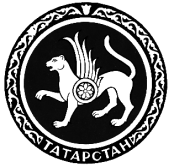 ТАТАРСТАН РЕСПУБЛИКАСЫФИНАНС  МИНИСТРЛЫГЫ30.03.2016г. Казань№02-32О внесении изменений в Указания об  установлении, детализации и определении порядка применения бюджетной классификации Российской Федерации в части, относящейся к бюджету Республики Татарстан и бюджету Территориального фонда обязательного медицинского страхования Республики Татарстан, утвержденные приказом Министерства финансов Республики Татарстан от 30.12.2015 № 02-144«01 1 04 97100Обеспечение деятельности подведомственных учреждений»«01 1 05 00000Основное мероприятие «Совершенствование механизмов обеспечения населения лекарственными препаратами, медицинскими изделиями, специализированными продуктами лечебного питания для детей-инвалидов в амбулаторных условиях»01 1 05 54600Оказание отдельным категориям граждан социальной услуги по обеспечению лекарственными препаратами для медицинского применения по рецептам на лекарственные препараты, медицинскими изделиями по рецептам на медицинские изделия, а также специализированными продуктами лечебного питания для детей-инвалидов за счет средств федерального бюджета»;«02 2 09 21110Мероприятия, направленные на развитие образования в Республике Татарстан»«02 2 09 25160Компенсация дополнительных расходов на обеспечение деятельности автономных и бюджетных учреждений»;«02 3 03 21110Мероприятия, направленные на развитие образования в Республике Татарстан»«02 3 03 25160Компенсация дополнительных расходов на обеспечение деятельности автономных и бюджетных учреждений»;«03 1 01 52200Осуществление ежегодной денежной выплаты лицам, награжденным нагрудным знаком «Почетный донор России», за счет средств федерального бюджета»«03 1 01 52240Финансовое обеспечение мероприятий по временному социально-бытовому обустройству лиц, вынужденно покинувших территорию Украины и находящихся в пунктах временного размещения за счет средств федерального бюджета»;«03 1 01 59400Перевозка несовершеннолетних, самовольно ушедших из семей, организаций для детей-сирот и детей, оставшихся без попечения родителей, образовательных организаций и иных организаций, за счет средств федерального бюджета»«03 1 01 62240Финансовое обеспечение мероприятий по временному социально-бытовому обустройству лиц, вынужденно покинувших территорию Украины и находящихся в пунктах временного размещения»;«08 В 01 00000  Основное мероприятие «Развитие межрегионального и межнационального культурного сотрудничества»«08 В 01 44050Гранты»;«10 1 01 51270Реализация мероприятий по поэтапному внедрению Всероссийского физкультурно-спортивного комплекса «Готов к труду и обороне» (ГТО) за счет средств федерального бюджета»«10 1 01 R0270Субсидии на обеспечение спортивным оборудованием, инвентарем и экипировкой»;«11 2 01 50640Мероприятия по государственной поддержке малого и среднего предпринимательства, включая крестьянские (фермерские) хозяйства, за счет средств федерального бюджета»«11 2 01 60640Мероприятия по государственной поддержке малого и среднего предпринимательства, включая крестьянские (фермерские) хозяйства»;«13 6 01 03550Совершенствование, развитие и сохранение сети автомобильных дорог Республики Татарстан»«13 6 01 03560Создание дорожной инфраструктуры общего пользования в промышленной зоне г.Набережные Челны за счет средств бюджета Республики Татарстан13 6 01 03570Создание дорожной инфраструктуры общего пользования в промышленной зоне г.Набережные Челны за счет средств некоммерческой организации «Фонд развития моногородов»;«14 1 03 50390Субсидии на возмещение части процентной ставки по инвестиционным кредитам (займам) на развитие растениеводства, переработки и развития инфраструктуры и логистического обеспечения рынков продукции растениеводства за счет средств федерального бюджета»«14 1 03 54500Субсидии на возмещение части процентной ставки по краткосрочным кредитам (займам) на переработку продукции растениеводства и животноводства в области развития оптово-распределительных центров за счет средств федерального бюджета»;«14 1 03 R0390Софинансируемые расходы на возмещение части процентной ставки по инвестиционным кредитам (займам) на развитие растениеводства, переработки и развития инфраструктуры и логистического обеспечения рынков продукции растениеводства»«14 1 03 R4500Софинансируемые расходы на возмещение части процентной ставки по краткосрочным кредитам (займам) на переработку продукции растениеводства и животноводства в области развития оптово-распределительных центров»;«14 1 05 54370Субсидии на возмещение части прямых понесенных затрат на создание и модернизацию объектов плодохранилищ за счет средств федерального бюджета14 1 05 54400Субсидии на возмещение части прямых понесенных затрат на создание и модернизацию объектов картофелехранилищ и овощехранилищ за счет средств федерального бюджета14 1 05 54410Субсидии на возмещение части прямых понесенных затрат на создание и модернизацию объектов тепличных комплексов за счет средств федерального бюджета14 1 05 R4370Софинансируемые расходы на возмещение части прямых понесенных затрат на создание и модернизацию объектов плодохранилищ14 1 05 R4400Софинансируемые расходы на возмещение части прямых понесенных затрат на создание и модернизацию объектов картофелехранилищ и овощехранилищ14 1 05 R4410Софинансируемые расходы на возмещение части прямых понесенных затрат на создание и модернизацию объектов тепличных комплексов»«14 1 06 54370Субсидии на возмещение части прямых понесенных затрат на создание и модернизацию объектов плодохранилищ за счет средств федерального бюджета14 1 06 54400Субсидии на возмещение части прямых понесенных затрат на создание и модернизацию объектов картофелехранилищ и овощехранилищ за счет средств федерального бюджета14 1 06 54410Субсидии на возмещение части прямых понесенных затрат на создание и модернизацию объектов тепличных комплексов за счет средств федерального бюджета14 1 06 R4370Софинансируемые расходы на возмещение части прямых понесенных затрат на создание и модернизацию объектов плодохранилищ14 1 06 R4400Софинансируемые расходы на возмещение части прямых понесенных затрат на создание и модернизацию объектов картофелехранилищ и овощехранилищ14 1 06 R4410Софинансируемые расходы на возмещение части прямых понесенных затрат на создание и модернизацию объектов тепличных комплексов»;«14 2 04 54444Субсидии на возмещение части процентной ставки по инвестиционным кредитам (займам) на строительство и реконструкцию объектов для молочного скотоводства за счет средств федерального бюджета»«14 2 04 54440Субсидии на возмещение части процентной ставки по инвестиционным кредитам (займам) на строительство и реконструкцию объектов для молочного скотоводства за счет средств федерального бюджета»«14 2 04 54500Субсидии на возмещение части процентной ставки по краткосрочным кредитам (займам) на переработку продукции растениеводства и животноводства в области развития оптово-распределительных центров за счет средств федерального бюджета»;«14 2 04 R4440Софинансируемые расходы на возмещение части процентной ставки по инвестиционным кредитам (займам) на строительство и реконструкцию объектов молочного скотоводства»«14 2 04 R4500Софинансируемые расходы на возмещение части процентной ставки по краткосрочным кредитам (займам) на переработку продукции растениеводства и животноводства в области развития оптово-распределительных центров»;«14 4 06 63270Субсидии гражданам, ведущим личное подсобное хозяйство, на возмещение части затрат по строительству мини-ферм молочного направления»«14 4 06 63270Субсидии гражданам, ведущим личное подсобное хозяйство, на возмещение части затрат на строительство мини-ферм молочного направления»;«14 4 06 63300Субсидии гражданам, ведущим личное подсобное хозяйство, на возмещение части затрат на приобретение племенного поголовья козоматок14 4 06 63310Субсидии гражданам, ведущим личное подсобное хозяйство, на возмещение части затрат на приобретение молодняка птицы (индеек, гусей, уток, цыплят-бройлеров)14 4 06 63320Субсидии гражданам, ведущим личное подсобное хозяйство, на возмещение части услуг по искусственному осеменению коров»«14 4 06 63300Субсидии гражданам, ведущим личное подсобное хозяйство, на возмещение части затрат на приобретение товарного и племенного поголовья козоматок14 4 06 63310Субсидии гражданам, ведущим личное подсобное хозяйство, на возмещение части затрат на приобретение молодняка птицы (гусей, уток, индеек, цыплят-бройлеров)14 4 06 63320Субсидии гражданам, ведущим личное подсобное хозяйство, на возмещение части затрат на услуги по искусственному осеменению коров»;«14 4 06 63340Субсидии гражданам, ведущим личное подсобное хозяйство, на возмещение части затрат по проведению ветеринарных профилактических мероприятий по обслуживанию коров»«14 4 06 63340Субсидии гражданам, ведущим личное подсобное хозяйство, на возмещение части затрат на проведение ветеринарных профилактических мероприятий по обслуживанию коров»;«14 6 04 60160Субсидии хлебопекарным предприятиям на возмещение части затрат, связанных с производством социальных хлебов»«14 7 00 00000Подпрограмма «Устойчивое развитие сельских территорий»14 7 01 00000Основное мероприятие «Улучшение жилищных условий граждан, проживающих в сельской местности, в том числе молодых семей и молодых специалистов»14 7 01 50180Реализация мероприятий подпрограммы «Устойчивое развитие сельских территорий» за счет средств федерального бюджета14 7 01 R0180Софинансируемые расходы на реализацию мероприятий подпрограммы Устойчивое развитие сельских территорий»14 7 02 00000Основное мероприятие «Развитие социальной и инженерной инфраструктуры в сельской местности и обеспечение автомобильными дорогами»14 7 02 50180Реализация мероприятий подпрограммы «Устойчивое развитие сельских территорий» за счет средств федерального бюджета14 7 02 R0180Софинансируемые расходы на реализацию мероприятий подпрограммы Устойчивое развитие сельских территорий»14 7 03 00000Основное мероприятие «Комплексное обустройство площадок под компактную жилищную застройку»14 7 03 50180Реализация мероприятий подпрограммы «Устойчивое развитие сельских территорий» за счет средств федерального бюджета14 7 03 R0180Софинансируемые расходы на реализацию мероприятий подпрограммы Устойчивое развитие сельских территорий»14 7 04 00000Основное мероприятие «Грантовая поддержка местных инициатив граждан, проживающих в сельской местности»14 7 04 50180Реализация мероприятий подпрограммы «Устойчивое развитие сельских территорий» за счет средств федерального бюджета14 7 04 R0180Софинансируемые расходы на реализацию мероприятий подпрограммы Устойчивое развитие сельских территорий»;«14 8 01 R1840Софинансируемые расходы на возмещение затрат, связанных с проведением мелиоративных работ»«14 8 01 R0760Софинансируемые расходы на возмещение затрат, связанных с проведением мелиоративных работ»;«23 0 01 71710Субсидии на возмещение части процентной ставки по кредитам и займам, полученным на закупку автобусов и техники для жилищно-коммунального хозяйства, работающих на газомоторном топливе»«23 0 01 71720Субсидии для возмещения части затрат юридическим лицам, индивидуальным предпринимателям, и физическим лицам, осуществившим перевод транспортных средств на газомоторное топливо»;«99 0 00 25150Средства, передаваемые для компенсации дополнительных расходов, возникших в результате решений, принятых органами власти другого уровня»«99 0 00 25160Компенсация дополнительных расходов на обеспечение деятельности автономных и бюджетных учреждений»;«73 2 00 00590Расходы на обеспечение деятельности (оказание услуг) государственных учреждений в рамках выполнения функций аппаратами государственных внебюджетных фондов Российской Федерации по непрограммным направлениям деятельности органов управления государственных внебюджетных фондов Российской Федерации»«73 2 00 50930Финансовое обеспечение организации обязательного медицинского страхования на территориях субъектов Российской Федерации».